استمارة بيانات الطلبة لخطة آفاقالعام الدراسي 1434-1435 هأولاً: المعدل الإجمالي للقيدثانياً: المعدل الصافي للقيدثالثاً: القبولرابعاً: معدل القيد في برامج العلوم والتقنيةخامساً: معدل القيد في تخصصات الطبسادساً: التوظيفسابعاً: معدل إتمام الدراسةثامناً: اللغةتاسعاً: القيد في برامج الدراسات العليا وزمالات ما بعد الدكتوراهالمملكة العربية السعوديةوزارة التعليم العاليجامعة أم القرىالمكتب التنفيذي لخطة "آفاق"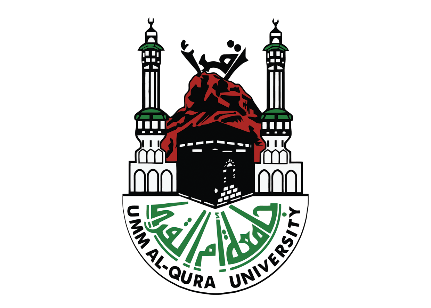 Kingdom of Saudi ArabiaMinistry of Higher EducationUmm Al-Qura UniversityExecutive Office of “AFAQ” مالوحدة البيانيةالقيمة1-1عدد الطلبة الذكور المقيدين في برامج الانتظام بعد الأسبوع الرابع من العام الدراسي1-2عدد الطالبات الإناث المقيدات في برامج الانتظام بعد الأسبوع الرابع من العام الدراسي1-3عدد الطلبة الذكور المقيدين في برامج التعليم عن بُعد بَعد الأسبوع الرابع من العام الدراسي1-4عدد الطالبات الإناث المقيدات في برامج التعليم عن بُعد بَعد الأسبوع الرابع من العام الدراسي51-عدد الطلبة الذكور المقيدين في برامج التعليم الموازي بعد الأسبوع الرابع من العام الدراسي61-عدد الطالبات الإناث المقيدات في برامج التعليم الموازي بعد الأسبوع الرابع من العام الدراسي71-عدد الطلبة الذكور المقيدين في برامج الانتظام في كلية المجتمع بعد الأسبوع الرابع من العام الدراسي81-عدد الطالبات الإناث المقيدات في برامج الانتظام في كلية المجتمع بعد الأسبوع الرابع من العام الدراسي91-عدد الطلبة الذكور المقيدين في برامج التعليم عن بُعد في كلية المجتمع بعد الأسبوع الرابع من العام الدراسي101-عدد الطالبات الإناث المقيدات في برامج التعليم عن بُعد في كلية المجتمع بعد الأسبوع الرابع من العام الدراسي111-عدد الطلبة الذكور المقيدين في برامج التعليم الموازي في كلية المجتمع بعد الأسبوع الرابع من العام الدراسي121-عدد الطالبات الإناث المقيدات في برامج التعليم الموازي في كلية المجتمع بعد الأسبوع الرابع من العام الدراسيمالوحدة البيانيةالقيمة1-13عدد الطلبة الذكور المقيدين في برامج الانتظام ضمن الفئة العمرية 18-23 بعد الأسبوع الرابع من العام الدراسي1-14عدد الطالبات الإناث المقيدات في برامج الانتظام ضمن الفئة العمرية 18-23 بعد الأسبوع الرابع من العام الدراسي1-15عدد الطلبة الذكور المقيدين في برامج التعليم عن بُعد ضمن الفئة العمرية 18-23 بَعد الأسبوع الرابع من العام الدراسي1-16عدد الطالبات الإناث المقيدات في برامج التعليم عن بُعد ضمن الفئة العمرية 18-23 بَعد الأسبوع الرابع من العام الدراسي1-17عدد الطلبة الذكور المقيدين في برامج التعليم الموازي ضمن الفئة العمرية 18-23 بعد الأسبوع الرابع من العام الدراسي1-18عدد الطالبات الإناث المقيدات في برامج التعليم الموازي ضمن الفئة العمرية 18-23 بعد الأسبوع الرابع من العام الدراسي1-19عدد الطلبة الذكور المقيدين في برامج الانتظام في كلية المجتمع ضمن الفئة العمرية 18-23 بعد الأسبوع الرابع من العام الدراسي1-20عدد الطالبات الإناث المقيدات في برامج الانتظام في كلية المجتمع ضمن الفئة العمرية 18-23 بعد الأسبوع الرابع من العام الدراسي1-21عدد الطلبة الذكور المقيدين في برامج التعليم عن بُعد في كلية المجتمع ضمن الفئة العمرية 18-23 بعد الأسبوع الرابع من العام الدراسي1-22عدد الطالبات الإناث المقيدات في برامج التعليم عن بُعد في كلية المجتمع ضمن الفئة العمرية 18-23 عد الأسبوع الرابع من العام الدراسي1-23عدد الطلبة الذكور المقيدين في برامج التعليم الموازي في كلية المجتمع ضمن الفئة العمرية 18-23 بعد الأسبوع الرابع من العام الدراسي1-24عدد الطالبات الإناث المقيدات في برامج التعليم الموازي في كلية المجتمع ضمن الفئة العمرية 18-23 بعد الأسبوع الرابع من العام الدراسيمالوحدة البيانيةالقيمة1-25عدد خريجي الثانوية من الذكور الذين تم قبولهم في برامج الانتظام بعد الأسبوع الرابع من العام الدراسي1-26عدد خريجات الثانوية من الإناث اللواتي تم قبولهن في برامج الانتظام بعد الأسبوع الرابع من العام الدراسي1-27عدد خريجي الثانوية من الذكور الذين تم قبولهم في برامج التعليم عن بُعد بَعد الأسبوع الرابع من العام الدراسي1-28عدد خريجات الثانوية من الإناث اللواتي تم قبولهن في برامج التعليم عن بُعد بَعد الأسبوع الرابع من العام الدراسي1-29عدد خريجي الثانوية من الذكور الذين تم قبولهم في برامج التعليم الموازي بعد الأسبوع الرابع من العام الدراسي1-30عدد خريجات الثانوية من الإناث اللواتي تم قبولهن في برامج التعليم الموازي بعد الأسبوع الرابع من العام الدراسي1-31عدد خريجي الثانوية من الذكور الذين تم قبولهم في برامج الانتظام في كلية المجتمع بعد الأسبوع الرابع من العام الدراسي1-32عدد خريجات الثانوية من الإناث اللواتي تم قبولهن في برامج الانتظام في كلية المجتمع بعد الأسبوع الرابع من العام الدراسي1-33عدد خريجي الثانوية من الذكور الذين تم قبولهم في برامج التعليم عن بُعد في كلية المجتمع بعد الأسبوع الرابع من العام الدراسي1-34عدد خريجات الثانوية من الإناث اللواتي تم قبولهن في برامج التعليم عن بُعد في كلية المجتمع بعد الأسبوع الرابع من العام الدراسي1-35عدد خريجي الثانوية من الذكور الذين تم قبولهم في برامج التعليم الموازي في كلية المجتمع بعد الأسبوع الرابع من العام الدراسي1-36عدد خريجات الثانوية من الإناث اللواتي تم قبولهن في برامج التعليم الموازي في كلية المجتمع بعد الأسبوع الرابع من العام الدراسيمالوحدة البيانيةالقيمة1-37عدد الطلبة والطالبات المقيدين في برامج العلوم والتقنية بعد الأسبوع الرابع من العام الدراسي (باستثناء طلاب وطالبات السنة التحضيرية)1-38عدد الطلبة والطالبات المقيدين في برامج العلوم والتقنية في كلية المجتمع بعد الأسبوع الرابع من العام الدراسي1-39عدد الطلبة والطالبات المقيدين في السنة التحضيرية بعد الأسبوع الرابع من العام الدراسيمالوحدة البيانيةالقيمة1-40عدد الطلبة والطالبات المقيدين في كلية الطب بعد الأسبوع الرابع من العام الدراسي مالوحدة البيانيةالقيمة1-41عدد الطلبة والطالبات الذين تخرجوا قبل سنتين في تخصصات التربية والتعليم1-42عدد الطلبة والطالبات الذين تخرجوا قبل سنتين في تخصصات العلوم الإنسانية والفنون1-43عدد الطلبة والطالبات الذين تخرجوا قبل سنتين في تخصصات العلوم الاجتماعية والأعمال والقانون1-44عدد الطلبة والطالبات الذين تخرجوا قبل سنتين في تخصصات العلوم1-45عدد الطلبة والطالبات الذين تخرجوا قبل سنتين في تخصصات الهندسة والتصنيع والانشاءات1-46عدد الطلبة والطالبات الذين تخرجوا قبل سنتين في تخصصات الزراعة1-47عدد الطلبة والطالبات الذين تخرجوا قبل سنتين في تخصصات الصحة والخدمات الاجتماعية1-48عدد الطلبة والطالبات الذين تخرجوا قبل سنتين في التخصصات الأخرى1-49عدد الطلبة والطالبات الذين تخرجوا قبل سنتين في تخصصات التربية والتعليم ووجدوا وظيفة خلال عام من التخرج1-50عدد الطلبة والطالبات الذين تخرجوا قبل سنتين في تخصصات العلوم الإنسانية والفنون ووجدوا وظيفة خلال عام من التخرج1-51عدد الطلبة والطالبات الذين تخرجوا قبل سنتين في تخصصات العلوم الاجتماعية والأعمال والقانون ووجدوا وظيفة خلال عام من التخرج1-52عدد الطلبة والطالبات الذين تخرجوا قبل سنتين في تخصصات العلوم ووجدوا وظيفة خلال عام من التخرج1-53عدد الطلبة والطالبات الذين تخرجوا قبل سنتين في تخصصات الهندسة والتصنيع والانشاءات ووجدوا وظيفة خلال عام من التخرج1-54عدد الطلبة والطالبات الذين تخرجوا قبل سنتين في تخصصات الزراعة ووجدوا وظيفة خلال عام من التخرج1-55عدد الطلبة والطالبات الذين تخرجوا قبل سنتين في تخصصات الصحة والخدمات الاجتماعية ووجدوا وظيفة خلال عام من التخرج1-56عدد الطلبة والطالبات الذين تخرجوا قبل سنتين في التخصصات الأخرى ووجدوا وظيفة خلال عام من التخرجمالوحدة البيانيةالقيمة1-57عدد الطلبة والطالبات الذين بدأوا برنامج أكاديمي مدة خطته 6 سنوات قبل 6 سنوات1-58عدد الطلبة والطالبات الذين بدأوا برنامج أكاديمي مدة خطته 6 سنوات قبل 6 سنوات وتخرجوا1-59عدد الطلبة والطالبات الذين بدأوا برنامج أكاديمي مدة خطته 5 سنوات قبل 5 سنوات1-60عدد الطلبة والطالبات الذين بدأوا برنامج أكاديمي مدة خطته 5 سنوات قبل 5 سنوات وتخرجوا1-61عدد الطلبة والطالبات الذين بدأوا برنامج أكاديمي مدة خطته 4 سنوات قبل 4 سنوات1-62عدد الطلبة والطالبات الذين بدأوا برنامج أكاديمي مدة خطته 4 سنوات قبل 4 سنوات وتخرجوا1-63عدد الطلبة والطالبات الذين بدأوا برنامج أكاديمي مدة خطته 3 سنوات قبل 3 سنوات1-64عدد الطلبة والطالبات الذين بدأوا برنامج أكاديمي مدة خطته 3 سنوات قبل 3 سنوات وتخرجوا1-65عدد الطلبة والطالبات الذين بدأوا برنامج أكاديمي مدة خطته 2 سنوات قبل 2 سنوات1-66عدد الطلبة والطالبات الذين بدأوا برنامج أكاديمي مدة خطته 2 سنوات قبل 2 سنوات وتخرجوا1-67عدد الطلبة والطالبات الذين بدأوا برنامج أكاديمي مدة خطته سنة واحدة قبل سنة1-68عدد الطلبة والطالبات الذين بدأوا برنامج أكاديمي مدة خطته سنة واحدة قبل سنة وتخرجوامالوحدة البيانيةالقيمة1-69عدد الطلبة والطالبات المقيدين في الجامعة ممن يتحدثون أكثر من لغة1-70عدد الطلبة والطالبات المقيدين في كلية المجتمع ممن يتحدثون أكثر من لغةمالوحدة البيانيةالقيمة1-71عدد الطلبة والطالبات المقيدين في برامج الماجستير والدكتوراه وزمالات ما بعد الدكتوراه في الجامعة بعد الأسبوع الرابع من العام الدراسي